Конспект ООД по рисованию в первой младшей группе«Праздничный салют»Цель: использование нетрадиционной техники в рисовании – рисование пальчиками.Задачи:1. Дать первоначальное понятие о празднике "День победы" и как его отмечают.2. Формировать навык рисования нетрадиционными способами у детей (рисование пальчиками.).3. Закреплять умение заполнять весь лист изображением. Придумывать свой салют. 4.Формировать интерес к наблюдению красивых явлений в окружающем мире.Материал: фотографии с изображением салюта в ночном небе, листы бумаги, пальчиковые краски.Ход НОД:1.Воспитатель показывает сюжетные картинки с изображением салюта (см.в приложении) читает стихотворение:Салют.В небе чёрном три фонтана,Ярких огненных тюльпана.Как цветы, раскрылись искры,А растаяли так быстро!Снова: «Бам!» - светло как днём,Красный, жёлтый, белый, синий – Сотня звёзд и сотня линий.Я салют смотреть готовСто минут и сто часов.Вот бы каждый день салют – Сто часов и сто минут.А. Трофимова.Воспитатель: а что же такое салют? И где вы его видели? Это цветные огоньки фейерверка. Его мы видим в ночном небе в праздничные дни. Скоро у всех нас будет возможность увидеть салют. 9 мая мы будем отмечать праздник – День Победы. Какой праздник мы будем отмечать?Дети: День Победы.Воспитатель: правильно, 9 мая вся страна будет отмечать День победы. Праздничным салютом люди отмечают победу наших солдат над фашисткой Германией. Он самый красочный и знаменательный.Посмотрите на эти фотографии. Это салют. Он бывает разных видов. Какой формы он бывает?Он похож на шар, цветы, дождь, разноцветные ленточки.2.- Давайте и мы запустим свой салют. Вот у меня есть разноцветные краски.Воспитатель кладёт на стол лист бумаги и показывает, как можно рисовать пальцами салют: окунуть кончик пальца в краску, затем прикоснуться им к бумаге, потом снова окунуть в краску и т.д., а также объясняет, что, когда нужно сменить краску, следует сначала вымыть пальчик, как кисточку, в банке, затем вытереть его салфеткой.Дети рисуют салют красками. Затем вместе со взрослым любуются выполненными рисунками.3. Подвижная игра «Салют». Воспитатель раскладывает на полу разноцветные кубики. Дети становятся около своей игрушки. По сигналу взрослого «Салют!» они разбегаются по всей комнате («огоньки разлетаются»), а по команде «Не опоздай!» бегут обратно к кубикам.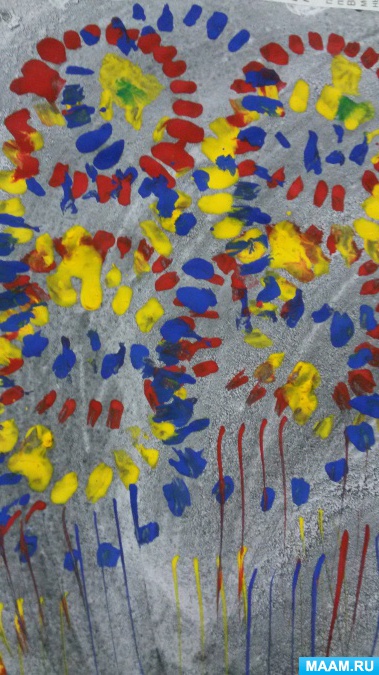 